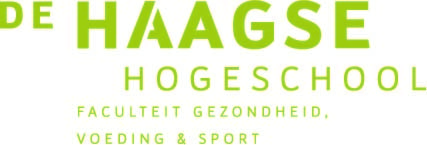 Toetsbeschrijving internationale stageJe gaat op internationale stage voor 10 of 20 weken, of een deel daarvan. Hiervoor stel je een Individual Learning Plan op (ILP), waarin onder andere de persoonlijke leerdoelen voor de buitenlandstage van x weken worden beschreven. Je voegt in de summatieve toetsrubric ter beoordeling van je stage je eigen leerdoelen toe. Je verzameld bewijzen van groei en werk. Hierbij zijn de volgende zaken van belang: Je maakt een vlog van maximaal 10 minuten op je groei als verpleegkundige m.b.t. de 7 Canmeds-rollen, gericht op hoe je professioneel rekening houdt met diversiteit in persoonlijke eigenschappen, etnische, culturele en levensbeschouwelijke achtergronden en ideologische overtuigingen. Je maakt een vlog van maximaal 10 minuten op je groei als verpleegkundige m.b.t. de 7 Canmeds-rollen, waarbij je je richt op je eigen referentiekader, aanpassingsvermogen, flexibiliteit, empathie en waarbij je laat zien dat je waarden en normen in cultureel perspectief te kan plaatsen.Je geeft een keer per vier weken een systematische reflectie van minimaal 1 A4 op een situatie tijdens de buitenlandstage, waarin openheid, nieuwsgierigheid en respect als basishouding expliciet van je zijn gevraagd. Je geeft twee keer een beschrijving van een situatie waarin je niet handelde volgens de waarden en normen van de cultuur, wat dat deed met anderen en jezelf en hoe je hierover hebt gecommuniceerd. Dit kan evt. in een vlog zijn. Je werkt met behulp van een PDCA cyclus aan vaardigheden in de praktijk. Dit kan evt. in een vlog of met een ander medium zijn. Je formuleert minimaal 1 en maximaal 4 persoonlijke leerdoelen en formuleert daarbij eigen criteria voor beoordeling. Deze leerdoelen en beoordelingscriteria voeg je toe aan je ILP, waarbij de begeleidend docent toestemming moet geven voor de geformuleerde leerdoelen en beoordelingscriteria.  De voorwaardelijke eisen bij deze toets om een voldoende te behalen, zijn:je neemt actief deel aan de internationale stage (4 dagen per stageweek),je neemt actief deel aan het voorbereidend onderwijs, je neemt actief deel aan het terugkomonderwijs,je houdt je aan de eventuele medische aanbevelingen die voortvloeien uit het nazorgtraject,je houdt je aan de veiligheids- en hygiënevoorschriften geldend in het stageland en de regels daaromtrent gesteld door school en opleiding,je houdt je aan de gedragsregels van de opleiding,In bijlage voeg je een printscreen van inschrijving in minor (Osiris) en een printscreen van je inschrijving in Osiris Abroad toe. In bijlage je voegt een tussen- en eindevaluatie van je plaatselijke stagebegeleider toe, beide met handtekening. Dit hoeft niet een vertaalde rubric te zijn, maar mag een geschreven evaluatie zijn, waarin je begeleider beschrijft wat je hebt gedaan en hoe hij/ zij je functioneren beoordeeld. Uitslag en cesuurJe toets wordt door de begeleidende docent beoordeeld met een ‘goed’, ‘voldoende’ of ‘onvoldoende’. Om een ‘goed’ te krijgen, dienen minimaal alle persoonlijke leerdoelen en drie andere leerdoelen ‘goed’ te scoren, en de rest ‘voldoende’.  Om een ‘voldoende’ beoordeling te krijgen, dienen alle toetscriteria voldoende te scoren. Wanneer een of meerdere criteria onvoldoende scoren, krijg je een ‘onvoldoende’. Een onvoldoende criterium kan niet met een goed criterium worden gecompenseerd. Je ontvangt je beoordeling via Osiris, binnen 15 werkdagen na de deadlinedatum. Herkansing:Om te herkansen verwerk je de verkregen feedback van de begeleidend docent, of lever je het ontbrekende onderdeel alsnog op voldoende niveau aan. 